КОГОБУ Лицей №9 города Слободского Кировской областиПРОЕКТ на тему: «Кто над нами вверх ногами…, или Насекомые на даче»Выполнил:Преснецов Кирилл Евгеньевич,обучающийся 1 Б классаРуководитель:Шевырталова Т.А., учитель начальных классов, Кобелева А.С., учитель русского языка и литературыСлободской,2023 г.ВведениеЖивотные – это огромное не голосующее  и не говорящее сообщество, которое может выжить только с нашей помощью. Дж.Даррел Актуальность: насекомые являются неотъемлемой частью нашей жизни, обычно у многих они вызывают отвращение, неприятие и явную нелюбовь, однако это удивительный микромир, находящийся рядом с нами, хорошо организованный и открытый для  рассмотрения. У насекомых можно много чему поучиться.Цели: исследовать мир насекомых  на даче.Задачи:Узнать все возможное о насекомых,Понаблюдать за маленькими созданиями и составить список насекомых, которые обитают  в районе моей дачи.Сделать фотографии насекомых.Составить пищевые цепочки, связанные с насекомыми. Отобрать несколько экземпляров насекомых для энтомологического гербария.Провести опрос среди своего класса на знание насекомых.Провести игру в качестве популяризации насекомых в своем классе.Сделать книжку-алфавит насекомых, обитающих в микроклимате нашей области.Проблема: многие ребята и взрослые не знают, кто обитает почти рядом с ними.Методы исследования: наблюдение, поиск информации, анализ и синтез.Ожидаемые результаты проекта: ребята из моего класса узнают некоторых насекомых, мои бабушки различать полезных насекомых и вредителей и не будут  уничтожать хороших.Значимость работы заключается в подборе материала, в продуктах исследования, в дальнейшем можно будет использовать это на уроках окружающего мира и у себя на даче.1.Насекомые вокруг (теоретическая  часть)Это был микроскопический мир со своей пленительной жизнью.Дж.Даррел «Моя семья и другие звери»Насекомых больше чем людей, чем млекопитающих, у них  множество разновидностей, некоторые из них даже не изучены, ведь их более миллиона видов [11,  с. 337]. Тело насекомого состоит из трех отделов – головы, груди и брюшка  [10, с.9]. Если говорить о классификации всего живого на земле, то насекомые – это класс, относящийся к царству животных, типу членистоногих. Класс насекомые включает в себя такие отряды: двукрылые (комары…), прямокрылые (кузнечики и др.),   перепончатокрылые (осы, шмели, муравьи …), чешуекрылые (бабочки), жуки, клопы, подёнки, стрекозы. Насекомые, единственные из всех, имеют необычные превращения- стадии развития: яйцо, личинка, куколка, имаго (то есть взрослое насекомое). У некоторых может быть неполное превращение.Отряды в свою очередь делятся на семейства, роды и виды. Такую классификацию можно представить, например, так: Царство – животные, тип – членистоногие, отряд – насекомые, семейство – пчелиные, род – шмели, вид – городской [10].В процессе работы над исследованием я узнал, что пауки, клещи и скорпионы не относятся классу насекомых, потому что у них 8 лапок, а у насекомых шесть. Многие, путая меня, говорили именно так, но я обратился к печатным источникам и доказал другим, что это не насекомые.Также для меня необычным открытием стало родство муравьев и ос: муравьи эволюционировали от предков, похожих на ос. Жужелица способна съесть жабу, а муравьи обглодать труп животного, шершни могут убить человека своим ядом, существуют насекомые размером с руку. Насекомые с самым ядовитым жалом в мире – это муравей-пуля, бархатный муравей, азиатский шершень, оса-палач, оса-воин. Удивительно, как личинка может превратиться в совершенно другой формы насекомое. Никогда бы не подумал, что такая личинка может быть этим насекомым. Например, личинка муравьиного льва - это стрекоза, а   личинка божьей коровки похоже немного на гусеницу.Я открыл для себя, что муравьи - очень интересные создания,  у них даже есть профессии, а есть муравьи-кочевники, не имеют дома, не живут ни в одном муравейнике [2,3,4,5,6]. Изучив подробно этот удивительный мир, я сделал вывод, что мои самые любимые насекомые – это муравьи, осы, медведка.Насекомые на моей дачеНа этом интересном участке, совсем рядом с домом, я нашел много животных, которых считал теперь своими старыми друзьями: золотых бронзовок, божьих коровок, голубых пчел-плотников…Дж.Даррел «Моя семья и другие звери»Летом я всегда езжу на дачу, которая находится между поселком городского типа Мурыгино и поселком Гирсово, называется садоводческое общество «Политехник-2». Там много растений, домик находится у леса и там проживает очень много насекомых и  животных. Например, летучие мыши, ужи, лягушки, ласки. Но больше всех мне нравятся насекомые. Их удивительный мир поражает разнообразием, насыщенностью событий, сменой жизненных циклов. В этом микроскопическом мире очень сложно выжить. Каждую секунду на тебя могут напасть, отложить в тебя яйца, съесть заживо, добыть еду тоже непросто, как будто ты проходишь испытания – везде опасность.Вот список насекомых, которых я обнаружил на своей даче, то есть наблюдал своими глазами. Часто определить растение мне помогал определитель, а также умное приложение Seek [сик]:Таким образом, мы можем сделать вывод, что насекомых в моей зоне довольно много, ведь это только те, что нам довелось увидеть, наверное, их еще больше. Следующим летом я надеюсь увидеть и других насекомых в местах моей дачи.Наблюдения, опыты и популяризация (практическая часть)Крохотный зеленый кузнечик с длинной меланхолической мордочкой беспокойно перебирал своими задними ножками…Дж.Даррел «Моя семья и другие звери»Весну, лето и осень 2022 года я активно изучал  насекомых в природе. На даче  я наблюдал за медведкой, за вечно снующими муравьями, подкармливал их, ставил опыты: давал им разных насекомых, наблюдал, как они их поймают, дал  бабочку, потом кобылку, и они их съели. Ловил мух сачком и давал муравьям, они тоже  съедали. Разносили по кусочкам. Клал рыжих лесных муравьев в гнездо черных садовых и наблюдал за битвой, черные садовые оказывались сильней, а рыжие лесные убегали. Смотрел, что будет, если муравья поместить в паутину – он   разгрызал паутину и падал вниз.  Делал дырки в песке и муравьи туда заселялись.Также наблюдал за пчелами, как-то раз  обнаружил у них странное поведение: залезли все пять пчел в цветок кабачка и грызли его, а потом посмотрел в цветок и увидел там черных букашек. Видел, как собирали пыльцу галикты четырехполосые. Нашел гнездо уховертки, наблюдал за ней.  Однажды мы с мамой и сестрой наблюдали необычное явление: земля затряслась, мы подумали, что это крот, а там вылезла медведка. Наблюдал за шершнем, а еще  как пескороиды песчаные рыли норки в песке. Пытался поймать жука-скакуна, ведь они очень быстрые, только на 7 раз получилось. Мои наблюдения вылились в пищевую цепочку: тля → божья коровка → муравьи → стрекозы → летучие мыши → ласки/колонок → крупный хищник [9, 7].Мне очень хотелось сделать энтомологический гербарий (энтомология – раздел зоологии, изучающий насекомых [1]). Но убивать насекомых, насаживать их живых на иголку, окунать в формалин – это слишком, по-моему, негуманно, поэтому я сохранил насекомых, которые залетели на даче в дом и высохли  на окне. Мне повезло, среди них попалась даже стрекоза, шершень, наездник, а также журчалка, оса и муха. Я поместил их в специальные отделения.Таким образом, все лето (и немного от осени и весны) я провел, наблюдая, изучая, экспериментируя в мире насекомых. Таким образом, я утвердился в мысли, что мир насекомых удивителен и продуман до мелочей.Насекомые ближеУ меня дома имеется коллекция игрушечных фигурок насекомых. Я решил проверить знают ли одноклассники каких-нибудь насекомых.  Для этого я взял в школу в закрытом пакете следующих насекомых: жука-геркулеса, личинок комара и жука-оленя, долгоносика, комара, сверчка, саранчу, жука-оленя, жука-носорога, жука-усача, таракана,  палочника. Выяснилось, что ребята очень плохо знают названия насекомых.Для закрепления знаний о насекомых я провел занимательную игру «Мемо», где были скрыты 10 насекомых и их названия. Необходимо было открыть две карточки, чтобы совпала картинка насекомого и его название.   Моим одноклассникам очень понравилась эта игра, и, думаю, они кое-что узнали про насекомых. Они просили еще провести ее.Недавно мы прошли азбуку, она мне показалась скучной, так как там не было ничего о насекомых, поэтому мы с мамой решили сделать раскладушку-азбуку, где будут только насекомые, которые водятся как у нас в области, так и по всему миру. В ней обязательно должна быть четкая фотография насекомого, названия, пару слов о нем и ареал распространения. Вот каких насекомых я выбрал: А – аммофила песчаная, Б – бархатный муравей, В – вислокрылка, Г- галикт, Д – детка (стрекоза), Е – европейская уховертка, Ж – жужелица, З – златоглазка, И – изофия, К- клоп-солдатик, Л – лимонница, М – муравей-пуля, Н – навозник лесной, О – оса-воин, П – подёнка, Р – рыжий лесной муравей, С – сверчок, Т –тарантуловый ястреб, У – усач, Ф – филант европейский, Х- хищнец,  Ц – цикада, Ч – черная майка, Ш – шмель, Щ – щитник, Э – эмбия, Я – яблонная тля [9].  Думаю, такая азбука произведет впечатление на ребят моего класса и будет полезной.ЗаключениеВсе эти открытия приводили меня в неописуемый восторг, его надо было разделить с кем-то, и вот я врывался в дом и поражал всех новостью, что непонятные, обитавшие на розах гусеницы с колючками вовсе не гусеницы, а детеныши божьей коровки, или же не менее удивительной новостью, что златоглазки откладывают яички на ходулях.Дж.Даррел «Моя семья и другие звери»Насекомые – это свой микрокосмос, нам стоит внимательнее присмотреться к ним, ведь у них столько необычного, столько интересного, столько непознанного. Нужно знать, кто нас окружает и бережно относиться к природе, чтобы и нашим потомкам довелось жить в этом прекрасном мире.В дальнейшем для исследования мне хотелось бы иметь мувьиную ферму.Список используемых источниковhttps://ru.wikipedia.org/wiki/https://youtu.be/ccTfqlvgUAshttps://youtu.be/cL3JP1ghApshttps://youtu.be/dqbYkevf1pQhttps://youtu.be/gGKL3GP2qQUhttps://youtu.be/Lko_U-IzfzYБольшой определитель птиц, зверей, насекомых и растений России / Коллектив авторов/ [Текст]. - М.6 Издательство АСТ, 2021.Даррелл Дж. Моя семья и другие звери: повесть/ [Текст] .- М.: РОСМЭН, 2017.Куценко М. Насекомые: Иллюстрированная энциклопедия начинающего энтомолога/ [Текст].- М.: Эксмо, 2022.Плавильщиков Н.Н. Определитель насекомых: Краткий определитель наиболее распространенных насекомых европейской части России/ [Текст]. М.: Топикал. 1994.Энциклопедия для детей. Том 2.Бология/ [Текст].  – М.: Аванта+, 1997.Приложение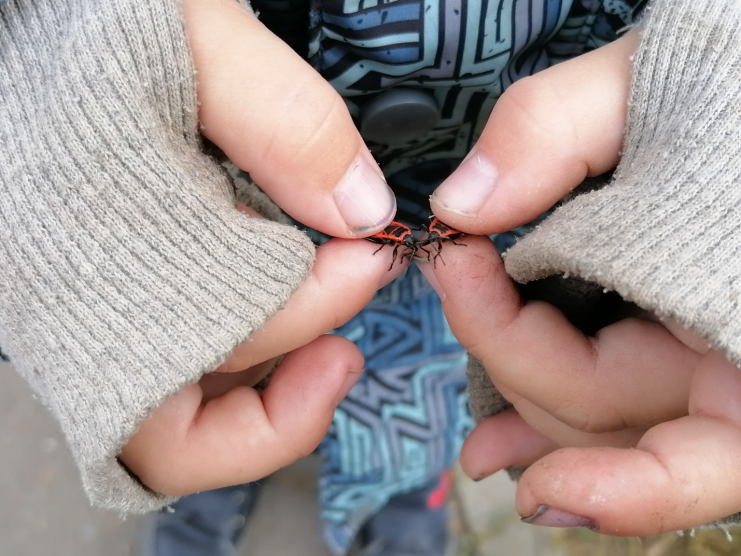 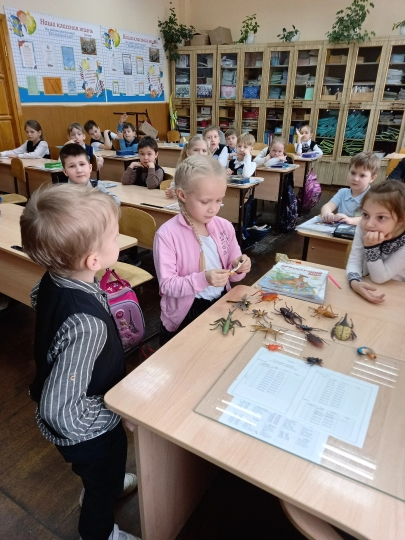 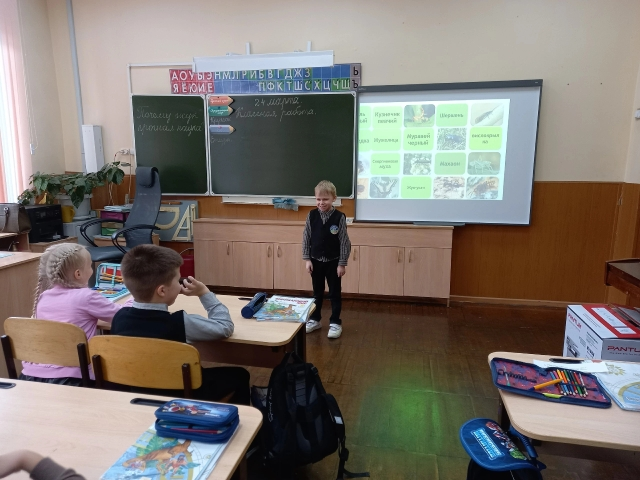 Бражник средний винныйБронзовка золотистаяБулавник рыжеватыйВислокрылкаВольфартова мухаГаликт (пчела)Дозорщик (стрекоза)Долгоносик сосновый большойЖигалка осенняя (муха)Жужелица Жук майскийЖук-носорогЖук-скакунЖурчалка зональнаяЗлатоглазик лесной (слепень)КапустницаКапюшонницаКлоп-солдатикКомар-пискунКонёк обыкновенныйКоровка семиточечнаяКоромысло (стрекоза)Крапивница КрушинницаКтыриКузнечик серый/ певчий/зеленый / длинноусыйЛептура лесная/четырехполосаяЛимонницаЛьвинкиМахаон (гусеница и бабочка)Медведка обыкновеннаяМеталловидка сераяМотылёкМохнатка обыкновеннаяМуравей рыжий леснойМуравей черный садовыйМуха серая мяснаяНавозник леснойНаездникиОгнёвкаОса обыкновенная/ бумажная/ пилюльнаяПавлиний глаз (бабочка)ПавлиноглазкиПатрульщик (стрекоза)Пескорой песчаный (осы)Пластинчатоусые жукиПтеросих обыкновенныйПчеловидка лесная/обыкновеннаяСкачок РезеляСкорпионовая мухаСлепень осеннийСтафилин великолепныйСтрельчатка щавелеваяТравянка желтоватаяУсач-плотникУховерткаФараонов муравейХрущик Шершень обыкновенныйШмелевидка Шмель каменныйШмель садовый, городской/ землянойЩитник линейчатый / зеленый /ягодный (клоп)ЭребидыЭфиальт (наездник)